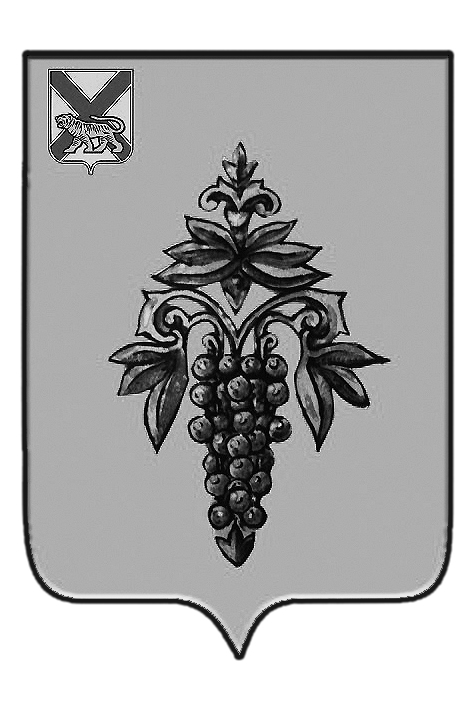 ДУМА ЧУГУЕВСКОГО МУНИЦИПАЛЬНОГО ОКРУГА Р  Е  Ш  Е  Н  И  ЕПринято Думой Чугуевского муниципального округа«11» декабря  2020 годаСтатья 1 .Внести в Приложение к  решению Думы Чугуевского муниципального округа от 17 августа 2020 года № 72-НПА «Об утверждении Порядка возбуждения ходатайства о награждении наградами Приморского края» (в редакции решения Думы Чугуевского муниципального округа от 07.09.2020 № 82-НПА) (далее-Порядок) следующие изменения:1) пункт 4 статьи 1 Порядка изложить в следующей редакции:«4. В отношении почетного знака Приморского края «Семейная доблесть» Дума округа может возбуждать не более четырех ходатайств в год.»;2)  абзац 2 пункта 4.1 статьи 2 Порядка исключить.Статья 2 .Настоящее решение вступает в силу после официального опубликования, но не ранее 01 января 2021 года. Глава Чугуевскогомуниципального округа                                                         		 	Р.Ю.Деменев«15» декабря 2020 г.№ 124 – НПАО внесении изменений в решениеДумы Чугуевского муниципального округа от 17 августа  2020 года № 72-НПА  «Об утверждении Порядка возбуждения ходатайства о награждении наградами Приморского края» (в редакции решения Думы Чугуевского муниципального округа от 07.09.2020 № 82-НПА)